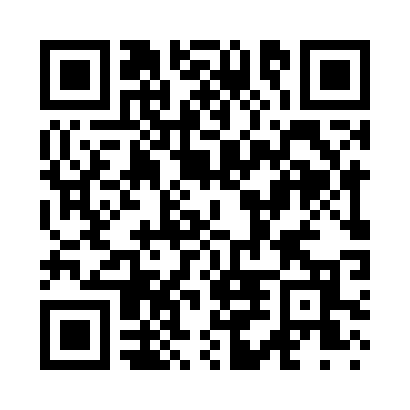 Prayer times for Carlsborg, Washington, USAMon 1 Jul 2024 - Wed 31 Jul 2024High Latitude Method: Angle Based RulePrayer Calculation Method: Islamic Society of North AmericaAsar Calculation Method: ShafiPrayer times provided by https://www.salahtimes.comDateDayFajrSunriseDhuhrAsrMaghribIsha1Mon3:175:171:175:329:1611:162Tue3:175:181:175:329:1611:163Wed3:185:191:175:329:1511:164Thu3:185:191:175:329:1511:165Fri3:195:201:175:329:1411:166Sat3:195:211:185:329:1411:167Sun3:205:221:185:329:1311:168Mon3:205:231:185:329:1311:159Tue3:215:241:185:329:1211:1510Wed3:215:241:185:319:1211:1511Thu3:225:251:185:319:1111:1512Fri3:225:261:185:319:1011:1413Sat3:235:271:195:319:0911:1414Sun3:235:281:195:319:0911:1315Mon3:255:291:195:319:0811:1216Tue3:275:301:195:309:0711:1017Wed3:295:311:195:309:0611:0818Thu3:315:331:195:309:0511:0619Fri3:335:341:195:309:0411:0420Sat3:355:351:195:299:0311:0321Sun3:375:361:195:299:0211:0122Mon3:395:371:195:299:0110:5923Tue3:415:381:195:289:0010:5724Wed3:435:401:195:288:5810:5525Thu3:455:411:195:278:5710:5226Fri3:475:421:195:278:5610:5027Sat3:495:431:195:268:5510:4828Sun3:515:441:195:268:5310:4629Mon3:535:461:195:258:5210:4430Tue3:555:471:195:258:5110:4231Wed3:575:481:195:248:4910:40